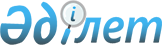 О внесении изменения в решение маслихата от 28 марта 2014 года № 232 "Об утверждении Правил проведения раздельных сходов местного сообщества и количественного состава представителей жителей сел для участия в сходе местного сообщества Каменскуральского сельского округа Мендыкаринского района Костанайской области"
					
			Утративший силу
			
			
		
					Решение маслихата Мендыкаринского района Костанайской области от 17 марта 2017 года № 91. Зарегистрировано Департаментом юстиции Костанайской области 14 апреля 2017 года № 6994. Утратило силу решением маслихата Мендыкаринского района Костанайской области от 15 мая 2020 года № 377
      Сноска. Утратило силу решением маслихата Мендыкаринского района Костанайской области от 15.05.2020 № 377 (вводится в действие по истечении десяти календарных дней после дня его первого официального опубликования).
      В соответствии с пунктом 6 статьи 39-3 Закона Республики Казахстан от 23 января 2001 года "О местном государственном управлении и самоуправлении в Республике Казахстан" и постановлением Правительства Республики Казахстан от 18 октября 2013 года № 1106 "Об утверждении Типовых правил проведения раздельных сходов местного сообщества", Мендыкаринский районный маслихат РЕШИЛ:
      1.Внести в решение маслихата от 28 марта 2014 года № 232 "Об утверждении Правил проведения раздельных сходов местного сообщества и количественного состава представителей жителей сел для участия в сходе местного сообщества Каменскуральского сельского округа Мендыкаринского района Костанайской области" (зарегистрировано в Реестре государственной регистрации нормативных правовых актов за № 4645, опубликовано 15 мая 2014 года в районной газете "Меңдіқара үні") следующее изменение:
      приложение к указанному решению изложить в новой редакции согласно приложению к настоящему решению.
      2. Настоящее решение вводится в действие по истечении десяти календарных дней после дня его первого официального опубликования.
      СОГЛАСОВАНО
      Аким Каменскуральского
      сельского округа
      ______________ К. Каибжанов Количественный состав представителей жителей сел Каменскуральского сельского округа Мендыкаринского района Костанайской области для участия в сходе местного сообщества
					© 2012. РГП на ПХВ «Институт законодательства и правовой информации Республики Казахстан» Министерства юстиции Республики Казахстан
				
      Председатель сессии

А. Тишбаева

      Секретарь
районного маслихата

К. Арыков
Приложение
к решению маслихата
от 17 марта 2017 года № 91Приложение
к решению маслихата
от 28 марта 2014 года № 232
Наименование населенного пункта
Количество представителей жителей сел Каменскуральского сельского округа Мендыкаринского района Костанайской области (человек)
Для жителей села Каменскуральское Каменскуральского сельского округа Мендыкаринского района Костанайской области
51
Для жителей села Аксуат Каменскуральского сельского округа Мендыкаринского района Костанайской области
10